Пожарная безопасность во время проведения церковной службы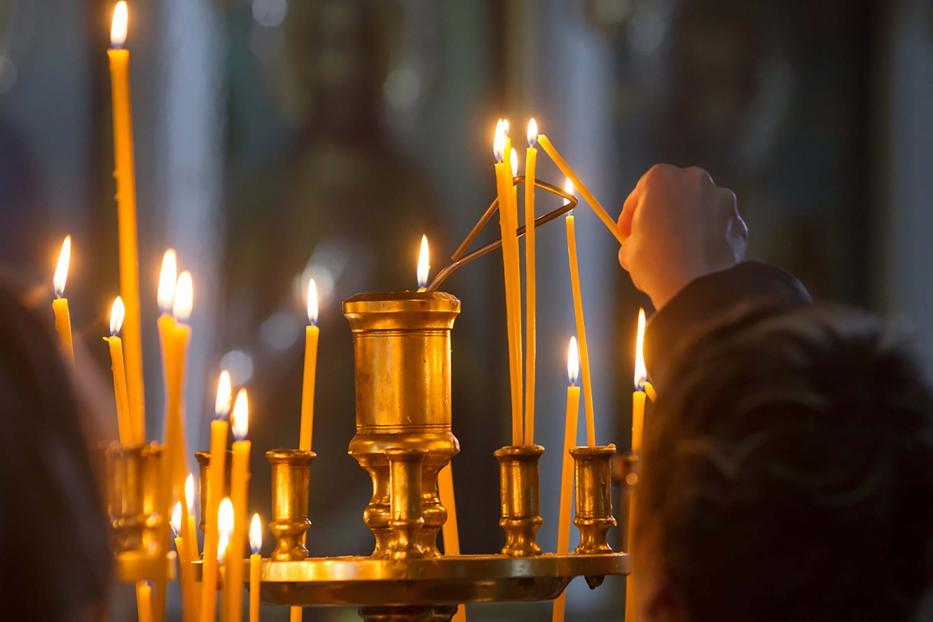 Христианский праздник – Крещение Господня или, как его еще называют, Богоявление, отмечается в ночь на 19 января ежегодно. В этот день, во всех православных храмах и церквях проходит Божественная литургия, а после совершается так называемый крестный ход Иордан для освещения природных водоемов.Храмы и церкви – это места массового пребывания людей, и поэтому обеспечение пожарной безопасности на этих объектах находится на особом контроле у противопожарных служб.ТОНД и ПР по Улаганскому и Кош-Агачскому районам напоминает посетителям храмов о необходимости соблюдения требований правил пожарной безопасности во время проведения церковной службы. При установке свечи на подсвечник необходимо осторожно поджигать ее от соседней, не наклоняться над огнем слишком низко.В случае срабатывания оповещения о пожаре не подаваться панике, спокойно покинуть здание, не создавая давки.В случае возникновения возгорания, незамедлительно звонить по единому телефону пожарных и спасателей «01», «101» или «112»!